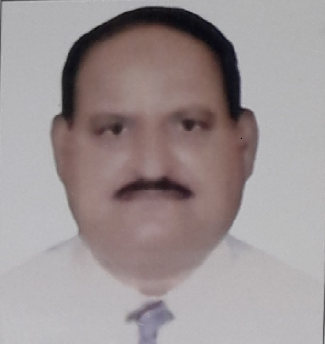 CAREER objective:To work in construction flow line oil field (KUWAIT)and manufacturing sectors where my practical and theoretical knowledge with excellent analysis can help and improve the company profitability in hazardous area, an organization who offers me challenging opportunity for the growth of my career.CERTIFICATION DIPLOMA:Industrial safety. Environment and pollution control.Fore and safety management.Institute of security management technology services ministry of defense. Asst. security and fire officer course.First aid certificate.Hygiene and sanitation certificate.Fire safety emirates civil defense academy Dubai (UAE)Institute of industrial security certificate.Kuwait oil company construction of flow line and associated works in north Kuwait area.Certification in dangerous goods handling Dubai.Certified in dangerous good handling American Institute of Business and management.Security training certificate (INDIAN ARMY)Nation security guard qualify.WORK EXPERIENCE:Health Safety Officer from February 2008 to Till Date
IMI Division(ISO 2015)Dubai, U.A.E.A company which is one of the Leading industries in Water proofing membranes company making good Quality Products from last many years.Affect			: Manufacturer of water Proofing Membrane.Responsibilities-My key responsibilities include:Develop workplace safety system, polices and processEnsure clean and safe working condition in accordance with the safety requirements.Ensure that business comply with health and safety legislation in the work place.Ensure fire fighting and safety systems in working order.Work with staff to manage, monitor and improve health and safety standards in their work place.Undertake workplace safety inspection such as monitoring noise levels in the factory.Ensure health and safety requirements are met at workplace before and when alterations are made or new equipment are installed.Educate and inform staff and managers o identifying safety risks and set up preventive measures.Help design health and safety monitoring systems and polices.Check the efficiency of health and safety managements systems and polices. Develop emergency procedures (earthquake/fire) and coordinate emergency teams.Provide emergency trainings (earthquake/fire).Conduct fire drill at least once year in coordination with other departments.Educate staff about safety aspect in working from heights or confined spaces.Ensure safety and security of the factory premises, plant operations and industrial personnel’s.Ensure timely renewal of insurance polices of the origination.Vigil – IMI factory premises.Carry out periodic inspection for fire and safety arrangements in the factory.Supervise loading and unloading of vesicles.Present during maintenance work carried out. Health Safety Officerfrom June 2006 to January 2008
COMBINED GROUP CONTRACTING COMPANY (CGC) KuwaitAffect			: Oil field flow line.EDUCATIONAL QUALIFICATIONS (ACADEMIC):             Graduate PERSONAL DETAILS		Age			: 61 years.		Nationality		: Indian.		Date of Birth		: 01st July 1958.		Martial Status		: Married.		Sex			: Male.		Visa status		: Transferable - Employment Visa.LANGUAGE SKILLSI do hereby that the above particulars are true and correct.Sincerely,UsmaniLanguageSpokenReadingWritingEnglishFluentFluentFluentHindi / UrduFluentFluentFluent